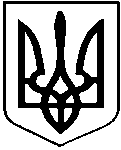 У К Р А Ї Н АКУТСЬКА  СЕЛИЩНА  РАДАКОСІВСЬКОГО РАЙОНУ ІВАНО-ФРАНКІВСЬКОЇ ОБЛАСТІVIII ДЕМОКРАТИЧНОГО СКЛИКАННЯП’ЯТА СЕСІЯРІШЕННЯ №20-5/202122 квітня 2021 року                                                                                                  с-ще Кути
Про посилення охорони рідкісних об’єктів рослинного і тваринного світуВідповідно до вимог законів України «Про місцеве самоврядування в Україні», "Про охорону навколишнього природного середовища", "Про рослинний світ", "Про Червону книгу України", Положення про Державну екологічну інспекцію Карпатського округу, затвердженого наказом Держекоінспекції України від 02.02.2021 року № 60, доручення Державної екологічної інспекції України від 08.02.2021 року № 22 "Про посилення заходів державного нагляду (контролю) щодо збереження ранньоквітучих об’єктів рослинного світу" та наказу Державної екологічної інспекції Карпатського округу від 16.02.2021 року № 77, Кутська селищна радаВИРІШИЛА:Вжити заходи щодо збереження ранньоквітучих та інших рідкісних і таких, що зникають об’єктів рослинного і тваринного світу, особливо тих, які занесені до Червоної книги України та інших природоохоронних списків, недопущення та припинення торгівлі ними, а саме:Попередити керівників ринків та інших торгівельних майданчиків щодо дотримання вимог природоохоронного законодавства.Проводити роз’яснювальну роботу серед населення та організувати висвітлення цього питання на офіційному сайті селищної ради kuty-rada.gov.ua та в інших місцевих засобах масової інформації, повідомити про адміністративну відповідальність, відповідно до ст. 90 Кодексу України про адміністративні правопорушення, у вигляді накладання штрафу на громадян від двадцяти до тридцяти неоподатковуваних мінімумів доходів громадян з конфіскацією незаконно добутого, на посадових осіб від тридцяти до п’ятдесяти неоподатковуваних мінімумів доходів громадян з конфіскацією незаконно добутого, повідомити, що шкода, заподіяна незаконним добуванням, знищенням або пошкодженням видів тваринного і рослинного світу, занесених до Червоної книги України, погіршенням середовища їх перебування (зростання), відшкодовується відповідно до закону.Контроль за виконанням цього рішення покласти на Відділ земельних відносин та захисту довкілля та постійну комісії селищної ради з питань регулювання земельних відносин, природокористування, планування територій, екології, лісового, сільського господарства та охорони навколишнього середовища (Віталій ФЕЙЧУК).Селищний голова                                                                     Дмитро ПАВЛЮК 